Професионална гимназия по хранително-вкусови технологии”Атанас Ченгелев”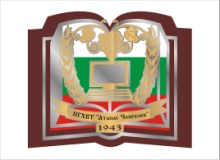 гр.Пещера, ул. “Свети Константин” 54, тел: 0350/6 59 61 факс: 0350/6 21 35www.daskalo.com/pghvt; e-mail: pghvt_peshtera@abv.bg                                          ДО                                                            ДИРЕКТОРА                                                                                                   НА ПГХВТ „АТАНАС ЧЕНГЕЛЕВ”                                                                ГРАД ПЕЩЕРАЗ А Я В Л Е Н И Еот …………………………………………………………………ученик/ученичка от Х-ти клас през учебната …………….. г., професия „ИКОНОМИСТ - ИНФОРМАТИК”, специалност „ИКОНОМИЧЕСКА ИНФОРМАТИКА”                          ГОСПОЖО ДИРЕКТОР,          Заявявам, че желая да се явя на Държавен изпит за придобиване на първа степен на професионална квалификация - ………………………………………..(теория и/или практика) на сесия …………………………………………………………….... (юни – юли, септември) на учебната  ……………………….. г. по професия „ОПЕРАТОР НА КОМПЮТЪР ”, специалност „ТЕКСТООБРАБОТКА ”.Дата ……………………. град Пещера Подпис: ……………..